Степень - магистр Форма обучения – дневная, заочнаяСрок обучения –1 год / 1,5 годаОсновной целью обучения является подготовка компетентных специалистов в области охраны труда и эргономики. Магистранты будут разрабатывать системы и методы мониторинга опасных и вредных производственных факторов, прогнозировать состояния производственной среды и совершенствовать методы и формы управления охраной труда и учитывать человеческий фактор при проектировании систем «человек – техника – производственная среда».Объектами профессиональной деятельности магистра являются: – образовательные системы, – педагогические процессы, – учебно-методическое обеспечение,   – образовательные, инженерно-психологические и эргономические инновации информационных технологий, –технические системы, приборы и устройства.УЧЕБНЫЙ ПЛАНОсновные дисциплины: (государственный компонент) 
Модуль «Охрана труда»
- Система управления охраной труда- Техносферная безопасность
Модуль «Эргономика»
- Эргономика и психология безопасности труда- Эргономика производственных системМодуль «Научно-исследовательская работа»- Научно-исследовательский семинарОсновные дисциплины: (компонент учреждения высшего образования) 
- Коммерциализация результатов научно-исследовательской деятельности- Педагогика и психология высшего образованияПо выбору магистранта могут изучаться общеобразовательные дисциплины: 
- Философия и методология науки.
- Иностранный язык.
- Основы информационных технологий.Магистранты  будут востребованы на предприятиях, в организациях и учреждениях, обеспечивая повышение эффективности управления техническими системами, профилактических мер по производственной безопасности и рабочих мест; обеспечивая безопасность и высокий уровень культуры производственной среды, используя современные информационные технологии для обеспечения производственной безопасности. Выпускники специальности могут работать на должностях сотрудника в области инженера по проектированию, охране труда, эксперта по человеческому фактору, консультанта и преподавателя.Профилизации специальности 1-59 80 01 Охрана труда и эргономика- Управление безопасностью производственных процессовСпециальность1-59 80 01 Охрана труда и эргономикаФакультет компьютерного проектирования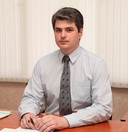 Декан – Дмитрий Викторович Лихачевский кандидат технических наук, доцентАдрес: г. Минск, ул. П. Бровки, 4 (корп. 2), каб. 314Телефон: (+375 17) 293-85-83 E-mail: likhachevskyd@bsuir.byАдрес деканата: г. Минск, Бровки 4, аудитория 308, 2 корпус БГУИР
Телефоны: +375 17 293-88-02, +375 17 293-22-10
E-mail: dekfkp@bsuir.by